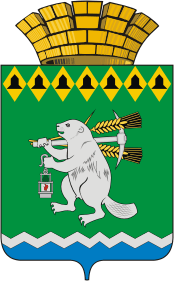 Дума Артемовского городского округаVI созыв78 заседание РЕШЕНИЕот 28 января 2021 года	     № 764О внесении изменений в Положение о муниципальных правовых актахв Артемовском городском округеВ целях приведения муниципального правового акта в соответствие с Уставом Артемовского городского округа, руководствуясь Федеральным законом от 09 ноября 2020 года № 363-ФЗ «О внесении изменений в статью 46 Федерального закона «Об общих принципах организации местного самоуправления в Российской Федерации», Федеральным законом от 06 октября 2003 года № 131-Ф3 «Об общих принципах организации местного самоуправления в Российской Федерации», Областным законом от 10 марта 1999 года № 4-ОЗ «О правовых актах в Свердловской области», статьей 23 Устава Артемовского городского округа,Дума Артемовского городского округаРЕШИЛА:Внести в Положение о муниципальных правовых актах в Артемовском городском округе, утвержденное решением Думы Артемовского городского округа от 25.11.2010 № 985, с изменениями, внесенными решениями Думы Артемовского городского округа от 27.10.2011 № 1207, от 21.02.2012 № 43, от 28.11.2013 № 396, от 28.08.2014 № 522, от 24.11.2015 № 746, от 28.12.2017 № 295, (далее – Положение) следующие изменения:пункт 3 Положения дополнить подпунктом 8 следующего содержания:«8) соблюдения правил юридической техники.»;в абзаце втором пункта 8 Положения слова «в соответствии с Федеральным законом от 06.10.2003 № 131-ОЗ» заменить словами «в соответствии с Федеральным законом от 06 октября 2003 года № 131-ФЗ»;часть вторую пункта 22 Положения после слова «акта» дополнить словами «, как правило,»;подпункты 1, 2 и 3 пункта 32 Положения изложить в следующей редакции:«1) подлинный текст муниципального правового акта (подлинник муниципального правового акта) – эталонный экземпляр правового акта, удостоверенный собственноручными подписями одного или нескольких лиц, уполномоченных на его подписание;2) официально опубликованный и (или) размещенный текст муниципального правового акта – текст, опубликованный и (или) размещенный в источниках официального опубликования в порядке, установленном Уставом городского округа, а также текст, размещенный в официальном сетевом издании;»;заверенная копия муниципального правового акта – совпадающий с подлинником текст муниципального правового акта, заверенный печатью органа, принявшего акт, или органа, осуществляющего обеспечение деятельности органа, принявшего акт;»;подпункт 5 пункта 32 Положения изложить в следующей редакции:«5) незаверенная копия правового акта – совпадающий с подлинником текст правового акта, не заверенный печатью органа, принявшего акт, или органа, осуществляющего обеспечение деятельности органа, принявшего акт.»;часть первую пункта 39.2 Положения дополнить подпунктом 3 следующего содержания:«3) проектов муниципальных правовых актов, разработанных в целях ликвидации чрезвычайных ситуаций природного и техногенного характера на период действия режимов чрезвычайных ситуаций.»;подпункт 2 пункта 44 Положения слова «когда его реализация потребует дополнительных материальных и других затрат» заменить словами «если он связан с изменением бюджета».Опубликовать настоящее решение в газете «Артемовский рабочий», разместить на Официальном портале правовой информации Артемовского городского округа и на официальном сайте Думы Артемовского городского округа в информационно-телекоммуникационной сети «Интернет».Контроль за исполнением решения возложить на постоянную комиссию по вопросам местного самоуправления, нормотворчеству и регламенту (Угланов М.А.).Заместитель председателя Думы Артемовского городского округа, исполняющий полномочия председателя Думы Артемовского городского округа                                      П.В. Вяткин  Глава Артемовского городского округа                                       К.М. Трофимов